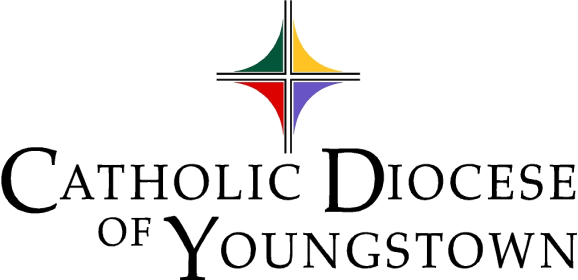 Communiqué       www.doy.org				                144 West Wood Street				 Youngstown, OH  44503-1081					                                  330-744-8451 fax 330-742-6448Volume 54                                                     No. 7			                           July, 2022Editor’s note: NEW Table of Contents! Click on a headline to go directly to that page. If that does not work, hold down CTRL and click. Headlines containing suggested announcements with bulletin/publicity materials are marked with a double asterisk** and the text is outlined in red. Please see links and attachments for flyers and graphics provided for these events.
CHANCERY OFFICESAFE ENVIRONMENT POLICYLink: Safe Environment Page, Full Policy, and ResourcesLink: Background Check Requirements1.	Who needs to be compliant?A.	All active clergy, religious, seminarians, and persons in formation are required to be compliant.B.	All employees in parishes, schools, and institutions, including the Diocesan Central Offices, are required to be compliant regardless of their level of contact with children or vulnerable adults.C.	Any volunteer who has unsupervised access to a child or vulnerable adult, or who works directly with a child or vulnerable adult, or who is responsible for a child or vulnerable adult on behalf of the Diocese, must be compliant. 2.	Compliance RequirementsA. 	Signed Authorization & Verification and Acknowledgement Form submitted to local Compliance Officer.All clergy, religious, seminarians, persons in formation, and employees, and those volunteers who work with children or vulnerable adults, must review a paper or electronic copy of the Safe Environment Policy and sign the Authorization & Verification Form and Acknowledgement Form.  A signed copy must be submitted to your parish, school, or institution Compliance Officer. B. 	Fingerprinting and Background ChecksAll clergy, religious, seminarians, persons in formation, and employees, and those volunteers who work with children or vulnerable adults, must obtain a BCI or BCI/FBI background check. Background checks are only valid for five years and must be renewed to maintain compliance.  Any Webcheck location may be used and locations can be found at www.ohioattorneygeneral.gov. Background check requirements and codes are included in this month’s Communique attachments. Background checks must be sent directly to the Safe Environment Coordinator at the Diocese:Catholic Diocese of YoungstownAttn: Safe Environment Office144 West Wood StreetYoungstown, OH 44503As of January 20, 2020, background checks completed on or after this date for other agencies, employers, dioceses, etc., are not valid for compliance in the Diocese of Youngstown unless a copy is also sent directly to the Safe Environment Coordinator by BCI & FBI. C.	VIRTUS Account and VIRTUS Protecting God’s Children ClassAll clergy, religious, seminarians, persons in formation, and employees, and those volunteers who work with children or vulnerable adults, must create a VIRTUS account with the Diocese of Youngstown and complete the VIRTUS Protecting God’s Children in-service class. Visit the Safe Environment page on the diocesan website for a schedule of VIRTUS in-service classes and to register in either English or Spanish. Until the threat of covid-19 has subsided, individuals are permitted to take the VIRTUS course online.  Child/Vulnerable Adult protection in-service courses from other agencies, employers, dioceses, Scouts, etc., are not valid for compliance in the Diocese of Youngstown.3. 	Updating InformationCompliance Officers must submit updates for current and new employees and volunteers as they complete child protection compliance requirements on a Compliance Checklist. A person is not compliant until the Safe Environment Coordinator receives a Compliance Checklist noting the dates that the requirements were fulfilled.  Visit the Safe Environment page on the diocesan website to find the Compliance Checklist.4. 	Reporting Child/Vulnerable Adult AbuseIf you or someone you know has been abused at any time by a priest, deacon, religious, seminarian, person in formation, employee or volunteer of the Diocese of Youngstown, or if you believe that abuse has occurred or is currently occurring, contact civil authorities and also Mr. Dominic Colucy, Safe Environment Coordinator/Victim Assistance Coordinator, (office) 330-744-8451 x293 or (response line) 330-718-1388. Visit the Safe Environment page on the diocesan website to find our most up-to-date Reporting Requirements and Procedures in English and Spanish.5.  	Questions or ConcernsFor more information about the Diocese of Youngstown Safe Environment Policy, contact by mail: 144 W. Wood Street, Youngstown, OH  44503, phone: 330-744-8451 x293; fax: 330-744-5099; or e-mail: dcolucy@youngstowndiocese.org.LETTERS OF SUITABILITYPlease note that no priest or deacon may exercise ministry within the Diocese of Youngstown without being granted faculties/permission by the bishop.  It is the obligation of the pastor of the parish where ministry or speaking engagement will occur (or other responsible person outside a parish setting) to insure that the visiting cleric has obtained a letter of suitability.  Without such a letter, the Diocese, the parish or school and the pastor or president could become legally liable should any wrongdoing occur.  The visiting cleric himself should ask his bishop or religious superior to send a letter of suitability to Bishop Bonnar.  Letters of suitability are to be sent from one bishop/superior to another, not directly to a parish, since it is the bishop who is responsible for determining a cleric’s suitability for ministry.  If you have any questions, please contact Msgr. John Zuraw, ChancellorEUCHARISTIC REVIVAL (includes Bulletin/Publicity Materials) PARISH BULLETINS/PUBLICITY1. Upcoming Eucharistic Revival Events**Full-Page Flyer The National Eucharistic Revival has launched in the Diocese of Youngstown, and the March of the Eucharist Continues! Our first celebration was at Saint Columba Cathedral in June, and now we continue our regional Mass and Eucharistic processions in each county of the diocese. Our next celebrations will be at: Christ the Servant Parish in Canton on July 11th at 11amOur Lady of Peace Parish in Ashtabula on August 14th at 12pm See www.doy.org/EucharisticRevival for the full schedule and more information. The National Eucharistic Revival is a three-year process sponsored by the U.S. Catholic Bishops to “inspire and prepare the People of God to be formed, healed, converted, united, and sent out to a hurting and hungry world through a renewed encounter with Jesus in the Eucharist – the source and summit of our Catholic faith” (quote taken from the website for the National Eucharistic Revival, www.eucharisticrevival.org).--More detail:The first year, began on June 19, 2022 and continues until June 2023, has been identified as the Year of Diocesan Revival. The Very Rev. John-Michael Lavelle, coordinator of the Eucharistic Revival in the Diocese of Youngstown and the diocese’s Vicar for Missionary Discipleship, says that in the diocesan year, “we will travel to all parts of the diocese, united in the Mass, Eucharistic Processions, and Holy Hours – leading us to a deeper appreciation of the presence of Christ in our lives.”The second year of the Eucharistic Revival has been identified as the Year of Parish Revival and will run from June 2023 until July 2024. It will include efforts to strengthen eucharistic devotion and experience at the parish level. Father Lavelle notes that, “In the early days of our diocese, a book was prepared, entitled, The March of the Eucharist, which highlighted all the places of worship in which we celebrated the Eucharist – mainly, our parish Churches. The Eucharistic Revival is an opportunity to discover that the ‘march of the Eucharist’ continues in new ways and that, having experienced the real presence of Christ in the Eucharist, we are called to share him with the world.”In July 2024, a National Eucharistic Congress will be held in Indianapolis, Indiana, the tenth in the history of the United States, inaugurating the “Year of Going Out on Mission” until Pentecost 2025.PARISH BULLETINS/PUBLICITY2. Bulletin Resources / Reminders about Reception of Holy Communion**In light of returning the practice of offering the Chalice to the faithful during the distribution of Holy Communion and the Eucharistic Revival, the Office of Worship Office has re-released a series of bulletin inserts on the Reception of Holy Communion that were produced from the Office of Worship a few years ago.They contain some helpful reminders about the "basics" of receiving Holy Communion including the gesture of reverence, the proper way to receive the host and chalice, and our response.Bulletin Article Part 1| Reception of CommunionBulletin Article Part 2 | Gesture at CommunionBulletin Article Part 3 | Saying AmenARCHIVES OFFICEThank You, Seminarians!With the able assistance of seminarians Daniel LaPolla and Craig Ziobert,  the archives have benefited from assessment, organization, and collecting projects this summer.  As we strive to preserve our community memory, we welcome questions and suggestions - please contact Joan Lawson, Archivist, at 330-744-8451 x290, or email jlawson@youngstowndiocese.org.CANONICAL SERVICESTRIBUNAL INSERVICETribunal In-Service AvailableThe Tribunal staff has made available an ongoing, in-service for pastors, associates, deacons, religious, directors of religious education, religious education coordinators and counselors in order to prepare them in facilitating pleas for nullity for persons within the community whose marriages have broken down and who may be seeking a second union recognized by the Church. The in-service focuses on preparation of case histories, compilation of documents, witnesses and determining of the appropriate grounds of nullity. Covered also are other types of nullity procedures.Size of the in-service is in small groups of between 8-12 participants and generally runs approximately two hours. The in-service is offered at either the offices of the Tribunal of the Diocese of Youngstown or at a parish in the Canton area. Interested parties, who have not already registered or who need a “refresher” should call the Tribunal at (330) 744-8451, ext. 252, to have their names placed on the registrant list. You would then be contacted when there are at least eight registrants for a particular location. CATHOLIC CHARITIES SERVICESCATHOLIC CHARITIES (includes Bulletin/Publicity Materials)1.	FIRST STEP FOR CHANGEThe annual First Step for Change campaign has officially ended. Please encourage parishioners to return packets to your parish as soon as possible. Once collected, send all packets to: Catholic CharitiesFirst Step for Change144 W. Wood St.Youngstown, Ohio 44503Funds raised through this campaign will assist low-income pregnant women and families with food, formula, clothing, diapers and other items essential to a child’s health, safety and well-being.Thank you for your participation! Online donations will be accepted throughout the month of July: www.ccdoy.orgPARISH BULLETINS/PUBLICITY2. COMMUNITY CUPBOARD CAMPAIGN**Community Cupboard Bulletin Announcements 2022Community Cupboard Flyer/Bulletin (PDF) | PNGMore Detail: 
The Catholic Charities Community Cupboard Campaign collects personal hygiene, cleaning, and paper products that clients need access to in order to feel good about themselves. When Catholic Charities is able to offer clients these items, we affirm—and sometimes restore— their dignity and sense of self-worth. We continue to see an increase in demand for these resources to meet the needs of those in crisis. After many conversations with our clients, we have learned that personal hygiene, household cleaning, and paper products are difficult items for them to obtain on a regular basis.
Visit www.ccdoy.org for more information or drop off a donation at a location near you. Donors are strongly encouraged to call the site first to confirm delivery details, such as office hours.
Here are some ways your parish family can support the Community Cupboard campaign:Join us in prayer for those struggling to provide for their families. Include information in your parish bulletin (see enclosed bulletin announcements and flyer) and share the information we provide on our social media venues with your parishioners to help raise awareness.Donate hygiene and cleaning products to your local Catholic Charities agency. Donated items will be distributed to families. This is a great service project for parish groups, youth groups, and families.Purchase hygiene or cleaning products through Amazon Smile. Purchases can be delivered directly to an agency site and 0.5% of your eligible Amazon Smile purchase will be donated back to Catholic Charities. **If you have an Amazon account, simply go to smile.amazon.com and select the Catholic Charities agency of your choice to be your donation recipient for all eligible purchases.**Visit our Dollar Days Wish list, select the items you wish to purchase for those in need, and your purchase will be delivered directly to Catholic Charitieshttps://www.dollardays.com/ccdoy/wishlist.html 
3. COMMUNITY RESOURCE GUIDECatholic Charities, Diocese of Youngstown has just released a new publication titled A Community Resource Guide, Where to Turn. This publication was assembled to help those who help others, especially those in ministry at our local Catholic parishes, schools, and other institutions throughout the Diocese of Youngstown.Catholic Charities offers a range of services to meet local needs, but we often rely on partners in the community to assist with the services we do not provide and to help us address the full breadth of client needs presented to us. While the Community Resource Guide is not an exhaustive list of services, it does provide information on the resources that are most typically needed by our clients.The Community Resource Guide is available electronically (by county) on our website at ccdoy.org/resource-guide.
4. CATHOLIC CHARITIES REGIONAL AGENCYCatholic Charities Regional Agency is hosting a golf outing to benefit Christina House in Columbiana County. The event is an all-women’s outing called "Women Fore Women" and will take place on July 11 at The Links at Firestone Farms. Registration is now closed, but details and sponsorship information can be found online at https://www.ccdoy.org/2022/03/02/golf/.PARISH BULLETINS/PUBLICITY5.  JULY 10, 2022 – THE ANNUAL AFRICAN AMERICAN SUNDAY**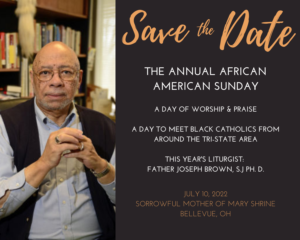 A day of worship & praise; a day to meet black Catholics from around the tristate area. This year's liturgist: Father Joseph Brown, S.J Ph. D. at Sorrowful Mother of Mary Shrine, Bellevue, Ohio.For more information contact:Bil Haney (the Toledo Black Catholic Ministry) @ (419) 357-5170.CATHOLIC RELIEF SERVICES1.	RICE BOWL – LOCAL GRANT OPPORTUNITYCRS Rice Bowl is the official Lenten program of Catholic Relief Services, the official overseas international relief and development agency of the United States Bishops. It was created in 1975 with the goal of entering into solidarity with our brothers and sisters overseas through prayer, fasting, learning, and giving. This Lenten program is conducted in Catholic parishes and schools throughout the Diocese of Youngstown. Seventy-five percent of the funds raised are sent to CRS for international development projects; twenty-five percent of CRS Rice Bowl supports local programs and initiatives that address hunger and poverty.Local groups and organizations are encouraged to apply for grants that will alleviate hunger and poverty in your community. Guidelines are as follows:The project requesting funds must be operated within the geographical boundaries of the Diocese of Youngstown.Projects must be consistent with Catholic moral and social teaching.  Recipient must be a not-for-profit organization.The project requesting funds should make an immediate impact to alleviate poverty and hunger within the Diocese of Youngstown.Grants are made on an annual basis only. Completed applications (including required attachments) must be submitted by July 31, 2022.Grants will be awarded by September 15, 2022. If you would like to receive an application, please send your request via email to charities@youngstowndiocese.org and an application will be returned to you.PRISON MINISTRY (includes Bulletin/Publicity Materials)PARISH BULLETINS/PUBLICITYKolbe Gathering**Full Page Flyer for Kolbe GatheringKolbe Gathering is a place for the formerly incarcerated and their families to join with parish-based volunteers in spiritual support and fellowship. Embrace spirituality in prayer, music, scripture reading and fellowship, all in a welcoming and warm environment.St. Maximilian Kolbe is Patron Saint of prisoners and drug addicts.  He was martyred at Auschwitz Concentration Camp.For further information contact William Barber, Coordinator for Prison Ministry, at 330.235.3920.COMMUNICATIONS AND MEDIA OFFICESCATHOLIC EXPONENT (includes Bulletin/Publicity Materials)Publication dates and special sections for the Exponent are as follows: June 10 (Special Section: Women in Business) June 24 (Special Section: Banking & Investments)July 08 (Special Sections: Health Care / One Day Trips)July 22 (Special Section: Careers & College Guide)August 5 (Special Sections: Back-to-School / Fall Home Improvement)The normal deadline for each issue is 12 days before the publication date. We try to get late information into the issue, but are sometimes limited by lack of available space.PARISH BULLETINS/PUBLICITYSubscribe to the Catholic Exponent**The Catholic Exponent is your source for informative, reliable, and doctrinally sound news stories, features, and commentary – keeping you up to date on local events such as Catholic school Advent programs and parish events, as well as the news of the Church across the country and around the globe.To subscribe, call 330-744-5251 or email exposubscriptions@youngstowndiocese.org to request subscription information. Thank you for supporting your diocesan newspaper.CATHOLIC TELEVISION NETWORK OF YOUNGSTOWN (CTNY) (includes Bulletin/Publicity Materials)1. On-Demand: Ordinations and Eucharistic Revival LaunchOn-demand video for recent events can be found at doy.org/live/. This includes full Masses for recent Diaconate and Priesthood Ordinations, Highlights from the Priesthood Ordination, and the Full Mass and Eucharistic Procession for the Launch of the Eucharistic Revival2. Radio Programming – Wineskins**PARISH BULLETINS/PUBLICITY (ADAPTABLE)
Wineskins airs every Sunday at 7:30 a.m. on WKBN 570 AM in Youngstown, WRQX 600 AM in Salem at 7:30 a.m., WILB AM Canton 1060/WILB FM 89.5 Youngstown/WILB FM 94.5 Canton at 9:30 a.m. and 9:00 p.m.  Listen to Wineskins on the diocesan website by going to www.doy.org/live/ and clicking on the Wineskins button.The Current Issue Segment will feature: July 3: Fr. Jim Korda speaks with Sheila Tripett; July 10: Fr. Jack Lavelle talks about the Media on Life Issues; July 17: Fr Jim Korda speaks with Nancy Voitus on Catholic Charities; July 24: Fr. Jim Korda speaks with Mary Beth Garvin from Peter’s Shadow; and, July 31: Fr. Jim Korda speaks with Fr David Misbrener on Patrimony.Martha Coulter, from St. Jude Church in Columbiana, will tell us about the Saints celebrated this month: July 3: Venerable Martyr Febronia; July 10: St. Kateri Tekakwitha; July 17: St. Mary Magdalene; July 24: Saints Martha, Mary and Lazarus; and, July 31: St. John Vianney.The Interview Segment will include: July 3: Fr. Jim Korda speaks with Sr. Mary McCormick, OSU, Part II; July 10: Fr. Jim Korda interviews Sr. Mary McCormick, OSU, Part III; July 17: Fr. Jim Korda speaks with Deacon Brook Benedict; July 24: Fr. Jim Korda speaks with Deacon Fred Schlueter; and, July 31: Fr. Jim Korda interviews Deacon John Rovnak.This month’s Music Segment is from the CD “Love Songs Inspired from Above,” by the Kellenberg Memorial High School Choir.Sr. Regina Rogers, OSU, Pastoral Assistant at St. Edward Church in Youngtown, will give her reflections on the Sunday Scripture Readings: July 3: Fourteenth Sunday in Ordinary Time; July 10: Fifteenth Sunday in Ordinary Time; July 17: Sixteenth Sunday in Ordinary Time; July 24: Seventeenth Sunday in Ordinary Time; and, July 31: Eighteenth Sunday in Ordinary Time.OFFICE OF MEDIA RELATIONSGetting Media Inquiries?Parishes and other diocesan entities who receive inquiries from the media, especially about sensitive topics, are asked to consult with Justin Huyck, Coordinator of Media Relations: (330) 744-8451, ext. 320; jhuyck@youngstowndiocese.orgPlease also kindly inform the Office of Media Relations when your programs, initiatives, and ministries are featured in the news media. The Office of Media Relations is available to consult on news releases regarding events and initiatives. Processes will continue to be developed to assist these efforts.OFFICE OF SOCIAL MEDIA1. 2022- 2023 Social Media Profile Report Form for parishes, Catholic schools, agencies and officesCatholic institutions in the Diocese of Youngstown are asked to complete a *new* Social Media Profile for the new fiscal year so that we know what is currently being used around the diocese, and to help network those seeking support in various areas.Click on the link to complete:https://docs.google.com/forms/d/e/1FAIpQLScLTrab_ey-Nz1v9C6mVdbj_4oF8IRwZrjpfUt1YoA8Iuv6WA/viewform?usp=sf_linkPlease note that the contact person listed in the profile will receive period emails from the diocese to support his/her work.Thank you to the 39 parishes/offices that did so in 2021-2022. Your responses helped us host virtual networking meetings, respond to FAQs, provide consultations, and share/retweet/like posts from all around the diocese!2. DOY Social Media Networking Facebook Group for Social Media ContactsOngoing networking regarding social media can be found on Facebook in a private group at:https://www.facebook.com/groups/2882358088720802(Or search for “DOY Social Media Networking”)
This is a great place to share resources, ask questions and meet others around the diocese doing social media for their parishes, schools, offices and agencies. You can also share upcoming events that you’d like to invite others to so they can share in social media as well. Note: This is a key way the Social Media Minister is sharing insights as to avoid overwhelming contacts email boxes.
3. Social Media Helpful Hint of the Month – Remember the 5 W’s for events and programs!When sharing information on upcoming programs, events and activities, remember that your post should link to or include the 5 W’s – Who What, When, Where, and Why?Who – Who is your target audience of participants?Who should they contact for more information?What – What is going on? What is the connection to your mission?When – Do not forget the date and time (seriously not long ago, saw a lovely event flier that did not include the date on it – oops!)Where – Where will it take place? Is there a specific room or door to enter? Is there a specific place to park? Please do not assume that everyone knows your whole campus or the location of off-site events.Why – Why should people want to be involved? Why are you invited them?And, while not a “w” word, How is also important in How do I register or sign up?These are all crucial for webpages, fliers and letters of invitation. For social media posts, you might want to do a campaign listing each of these questions in separate posts but also then link to a website or include contact information for more information.CLERGY AND RELIGIOUS SERVICESOFFICE OF CLERGY SERVICES Priestly RevivalAs announced previously by Bishop Bonnar: in conjunction with the National Eucharistic Revival, Bishop Bonnar is inviting all priests to join him for a Priestly Revival, overnight at the Eastwood Event Center and Residence Inn at the Eastwood Complex in Niles on Thursday, September 29, 2022 to Friday, September 30, 2022. The gathering will begin on Thursday afternoon and conclude with Holy Mass and lunch on Friday. Please make this a priority in your scheduling. Please RSVP to gdeane@youngstowndiocese.org no later than July 15, 2022, so that we can secure the proper number of rooms.OFFICE OF VOCATIONS (includes Bulletin/Publicity Materials)1. Ordination VideosFull videos of the Ordination Masses of Deacon Brook Benedict, Deacon Robert England, Decon John Rovnak, Deacon Frederick Schlueter, and Father Connor Hetzel can be found at doy.org/live/. There is also a special Highlight video from the Priesthood Ordination.2. There is a change of personnel in the Vocation Office of the Diocese of YoungstownThe current director, Fr. Scott Kopp, as of July 1, 2022, will be focusing solely on our current seminarians, taking on the accompaniment of our seminarians from the point of acceptance into the program until ordination or the termination of their sponsorship. Fr. Chad Johnson will take on the responsibilities of overseeing the environment of vocation in the diocese, visiting our parishes and schools in promoting and educating on vocation, and assisting the men in their discernment of the priesthood.
3. Seminarian Posters and Prayer CardsPlease contact the Vocations Office when you would like more copies of the 2021-22 Seminarian Poster or Prayer Card.4. Vocation Director at Your Parish / SchoolDiocesan Vocation Director Fr. Chad Johnson is coordinating his fall schedule of visiting our 6 Catholic high schools. If you have a special youth ministry, parish, retreat, or vocational event, consider asking him to attend or speak. 330-744-8451 or by email at cjohnson@youngstowndiocese.org.5. Come and See WeekendsWeekend visits to the seminary are being put on hold for the year because of COVID and construction at the Cleveland seminary. We hope future dates will be available for the 2022-23 school year.6. Seminarian Visits to Your School or ParishPlease remember all of the seminarians we have currently studying in our diocese. They are all willing and available to come and speak at your parish or school. To schedule one, please contact Father Chad Johnson at 330-744-8451 or by email at cjohnson@youngstowndiocese.org.7. Seminary Field TripsField trips to the seminary are being put on hold for the year because of COVID and construction at the Cleveland seminary.PARISH BULLETINS/PUBLICITY8. Vocations Social Media**Website: www.doy.org/vocations  |    Facebook: doyvocationsPARISH BULLETINS/PUBLICITY9. Vocation Intercessions and Bulletin Blurbs** Please see the next section of the Communiqué (attachments) for vocation intercessions and bulletin blurbs for the month of July.  Please use these in your bulletins and at Mass to help promote vocations to the priesthood and religious life in your parish community and school.OFFICE OF VOWED RELIGIOUS1. Religious Jubilarian/Conference Day – Save the DatePlease mark your calendars.  Bishop David Bonnar will celebrate the jubilees of religious who have served, or are currently serving in the diocese, on Saturday, October 22, 2022. The event will take place at Holy Family Parish.  Ursuline Sister Regina Rogers will speak on the History of religious in the Diocese of Youngstown. Fliers will be sent closer to the date.2. Bishop/Religious Leadership MeetingPlease mark your calendars.  Bishop David Bonnar will meet with Congregational Leaders and/or designated representatives on Thursday, October 27, 2022 at the Ursuline Motherhouse in Canfield from 9:30 A.M. to 1:00 P.M.  Lunch will be served.3. Retirement Fund for ReligiousThe Retirement Fund for Religious Appeal will take place on the weekend of November 12 – 13, 2022.  The collection will be taken up the following weekend. Religious and Associates, please consider speaking on behalf of our senior religious.4. World Day for Consecrated Life Please mark your calendars.  Bishop David Bonnar will celebrate World Day for Consecrated Life on Sunday, February 5, 2023 at St. Columba Cathedral at the 10:30 a.m. liturgy.5. Pastoral Visit       If Sister Joyce Candidi has not had an opportunity to visit with any religious within the last year, please feel free to schedule an appointment with her at any time.  Sister Joyce is willing to travel to any residence. Contact information: sjcandidi@youngstowndiocese.org or (330) 744-8451, ext 238.DEVELOPMENT AND STEWARDSHIP OFFICESOFFICE OF THE ANNUAL DIOCESAN APPEALFather John-Michael Lavelle continues to send weekly updates regarding the appeal, including parish updates as well as bulletin materials and suggested announcements. These materials are also posted at www.doy.org/appeal/OFFICE OF DEVELOPMENT AND STEWARDSHIP1. Endowments with the Diocese of Youngstown FoundationYou are invited to Leave a Legacy for your parish, Catholic school, or Catholic ministry by establishing a perpetual endowment fund within the Diocese of Youngstown Foundation. The income from these funds is available to the designated parish, school, or ministry, and is restricted to the purpose(s) which the donors establish. For questions about the Diocese of Youngstown Foundation, please contact Pat Kelly at pkelly@youngstowndiocese.org2. Stewardship Bulletin ThoughtsPlease see the attachments for this month's Stewardship Bulletin Thoughts.PASTORAL AND EDUCATIONAL SERVICESOFFICE OF FAITH FORMATION AND LAY ECCLESIAL MINISTRY (includes Bulletin/Publicity Materials)1. August 23rd or 24th: Gathering for RCIA MinistersPlease plan to join with others committed to the Rite of Christian Initiation and learn from the best practices of others. Sponsored by the Office of Worship, the Office of Faith Formation and Lay Ecclesial Ministry and the Christian Initiation Committee of the Diocesan Liturgical Commission, these evenings are designed for parish teams for ongoing enrichment. An invitation brochure will be sent soon, or call the office for more information.Tuesday, August 23, 2022 St. Rose Parish, GirardWednesday, August 24, 2022 St. Paul Parish, North Canton6:30 – 8:30 pm2. August 17th & 18th: Day of Prayer and PreparationAll Parish Ministers serving Pastoral Ministry, Campus Ministry, Faith Formation, Young Adult Ministry and Youth Ministry are asked to save the date for the Day of Prayer and Preparation for the New Ministry Year. Invitations will be mailed for Wednesday, August 17, and Thursday, August 18, 2022.3. Catechetical Sunday: September 18, 2022“This Is My Body Given for You” is the theme selected by the United States Conference of Catholic Bishops for Catechetical Sunday celebrated by all parishes across the country on Sunday, September 18, 2022. See attachments for poster. Resources for commissioning catechists, universal prayers, and other resources will be available at https://www.usccb.org/committees/evangelization-catechesis/catechetical-sunday-2022Additional resources for incorporating the theme throughout the new Ministry Year will also be posted at https://www.eucharisticrevival.org/ 4. Save the Date for Ministry Day: October 8, 2022On Saturday, October 8, 2022, at John F. Kennedy High School in Warren, all are invited to join together to pray, learn, and celebrate our unity. Please mark the date and keep the parish calendar free to encourage staff and volunteer ministers to attend. The keynote speaker, Father Ricky Manalo, CSP will inspire us on “The Eucharist and Synodality: Journeying Together as the Body of Christ.”5. Pastors Seeking Parish MinistersPastors hoping to hire new or additional staff persons in the areas of adult faith formation, youth ministry, young adult ministry, children and family formation, pastoral ministry, and other key areas of parish life are asked to contact Barbara Walko for assistance. The office will provide assistance in posting available positions, screening applicants, preparation of a position description and compensation packages.6. Identify Potential and Invite to Learn MoreAs we continue to encourage and support new lay ecclesial ministers to serve the diverse needs of our diverse parishes, it is essential that we share responsibility. There are many gifts present within the parish community that are sometimes waiting to be invited, and acknowledged.  Identify people who are faithful to their stewardship of time and talent in parish ministry. Observe the leadership potential, and find out more about their current or previous employment. Often, there are some transferable skills we were not aware of. Parish ministers currently serving in our diocese have come from a wide variety of careers and positions, yet have been called to prepare for a much more fulfilling path in the work-life balance. Thank you for your outreach and assistance in discernment. The Office of Faith Formation and Lay Ecclesial Ministry is ready to help!7. Ministry Preparation: Earn a Master of Arts Degree LocallyLook into LIMEX! Loyola University New Orleans offers degrees and certificates in Ministry and Theology in an Extension Program. We are still gathering a local learning group for 2022, and it’s not too late to enter the process. For additional information, contact Margie Hynes in the Office of Faith Formation and Lay Ecclesial Ministry, 330-744-8451 x296, or email mhynes@youngstowndiocese.org.8. Resources to Implement Bishop Bonnar’s First Pastoral LetterWith Bishop Bonnar’s letter, “Testify to the Light” many parishes may embark on new or enhanced efforts in the five areas he has prioritized. The Office of Faith Formation and Lay Ecclesial Ministry has curated a list of resources which may be reviewed on the home page of https://catechistcafe.weebly.com. Please feel free to contact the staff of the Office of Faith Formation and Lay Ecclesial Ministry to borrow these and other resources to develop Faith Formation and Pastoral processes. The staff is anxious to help parishes design new initiatives to respond to the needs in the diverse church communities.9. Books in the Library about the Eucharist101 Questions & Answers on the Eucharist. Giles Dimock, OP. Paulist Press, 2006. 101 Questions and Answers on the Eucharist deals with transubstantiation, sacrifice, real presence, communion, intercommunion, and many more subjects, from a practical and ecumenical perspective. Conciliar and papal documentation are the author’s context for many of the responses and teaching on the Eucharist.Being Claimed by the Eucharist We Celebrate: A Spiritual Narrative for Priests and Deacons. Fr. Scott P. Detisch. Liturgical Press, 2022. The eucharistic celebration is a vital part of the life and ministry of every priest and deacon. At the same time, the Eucharist is also a compelling narrative of all that Christ is for the people of God. In this book, Fr. Scott Detisch explores a spirituality of holy orders through the eucharistic actions of Christ: take, bless, break, and give. These are more than ritual actions the deacon or priest performs within the liturgy. As they did for Jesus Christ, these eucharistic words define who a priest or deacon is for God’s people.Real Presence: What does it Mean and Why Does it Matter? Timothy P. O’Malley. Ave Maria Press, 2021. Timothy P. O’Malley clears up the confusion by explaining the biblical origins and long tradition of the Church’s doctrines of real presence and transubstantiation. He also explores the spiritual practices necessary to form us to recognize Christ in the Eucharist and to see the Lord in others.The library has many periodicals such as: America Magazine, The Bible Today, Pastoral Liturgy, St. Anthony Messenger, US Catholic, and National Catholic Reporter available. The new editions may be read in the library. The archived issues may be checked out and taken home.10. Spring and Summer Diocesan Certification Opportunities for Catechists and TeachersA listing of the Diocesan Certification Opportunities for Catechists and Teachers Spring/Summer is available at Catechist Cafe. Core courses, general courses, parish-sponsored, college/university-hosted, and other regional organizations are included in the list of online and onsite sessions. Visit https://catechistcafe.weebly.com/catechist-courses.html. CHECK THE PAGE OFTEN FOR LINKS TO FREE WEBINARS and ONLINE EVENTS FROM CATHOLIC UNIVERSITIES, ORGANIZATIONS, AND PUBLISHERS.11. Best Kept Secret: LibraryWhat's the best kept secret in the Youngstown diocese? Our expansive library of materials to enrich your faith. We have books, DVDs and audio books about bereavement support, bible study, devotionals and prayer. Explore our collection online at https://doylib.follettdestiny.com or visit us in person, 225 Elm St., Youngstown, Monday-Friday 8:00 am – 4:00 pm. Contact Margie Hynes for more information 330-744-8451, mhynes@youngstowndiocese.org.PARISH BULLETINS/PUBLICITYCatholic Diocese Library**You are welcome to visit the library at the diocesan offices located at 225 Elm St., Youngstown. We have a large collection of books that cover a wide variety of topics, including: bereavement support, catholic social teaching, liturgy and worship, prayer, and saints just to name a few. If you need a book on grandparenting, seasonal devotions, bible study, or Church documents, we have what you need.  We also have a collection of children’s books, DVDs, and audio books. The visitor parking lot is at the corner of Elm Street and Rayen Avenue.
The Library is open 8:00 am – 4:00 pm, Monday - Friday. You are always welcome to stop by and look around or you can view our collection online at https://doylib.follettdestiny.com. Contact Margie Hynes (330) 744-8451, mhynes@youngstowndiocese.org for more information.OFFICE OF PRO-LIFE, MARRIAGE AND FAMILY LIFE1. Walking with Moms in Need – Meetings set for Mahoning & Stark Counties
Towards the end of March, Bishop Bonnar wrote to all pastors and associate pastors encouraging the implementation of Walking with Moms in Need in their parishes. This initiative from the USCCB is to help parishes come alongside and accompany pregnant and parenting mothers facing difficulties.
The Office of Pro-Life, Marriage and Family Life is already piloting Walking with Moms in Need in the Eastern Stark County Region of our diocese and would be happy to help establish this important effort in other parishes, regions or deaneries. Interest has been shown in Mahoning and Stark Counties so the following meetings have been set and are open to anyone interested in helping moms in need make life-affirming decisions:
- Thursday, July 7, 7:00 to 8:30 p.m. at St. Christine Parish, Youngstown (3165 S. Schenley Ave) in the Parish Center.
- Tuesday, July 12, 7:00 to 8:30 p.m. at St. Michael Parish, Canton (3430 St. Michael Blvd., NW) in the St. Michael Room in the lower level of the Church building.
For more information contact Dave Schmidt at dschmidt@youngstowndiocese.org or 330-744-8451 ext. 272.2. Into Life – Love Changes Everything
Into Life – Love Changes Everything is a 12-part original series on accompanying a woman into life. The Sisters of Life and the McGrath Institute for Church Life teamed up with CampCampo Films to create an original 12-part video series based on the work of the Sisters serving women who are pregnant. Journey with the Sisters of Life as they explain what it means to walk with a woman who is pregnant and vulnerable. Learn what it means to deeply listen to and understand the heart of another, how to rejoice in the beauty of the individual person, and what it means to truly accompany someone into God’s life and freedom.
Into Life can be instrumental in establishing Walking with Moms in Need throughout the Diocese of Youngstown (see above) by training those who seek to assist moms in need make life-affirming decisions. Arrangements are being made to present the Into Life series this fall in the Alliance area. For more information contact Dave Schmidt at 330-744-8451 ext. 272 or dschmidt@youngstowndiocese.org or go to https://intolifeseries.com/PARISH BULLETINS/PUBLICITY3. World Day of Grandparents and the Elderly – July 24**On Sunday, July 24, 2022, the Second World Day for Grandparents and the Elderly will be celebrated throughout the universal Church. The theme chosen by the Holy Father is "In old age they will still bear fruit" (Psalm 92:15) and emphasizes how grandparents and the elderly are a gift both to society and the Church. This year, Pope Francis is also extending the opportunity for a plenary indulgence to the faithful who devote adequate time to visit, in person or virtually, their elderly brothers and sisters on July 24. For more information go to www.doy.org/family/ or  https://www.usccb.org/topics/marriage-and-family-life-ministries/grandparents-elderlyFlyer: World Day for Grandparents and the Elderly
Note to Priests, Deacons, and Parish Ministers: Resources may be found at https://www.usccb.org/topics/marriage-and-family-life-ministries/grandparents-elderly including pastoral guidelines that contain information on the plenary indulgence as well as liturgy notes including suggestions for the prayer of the faithful and final blessing.PARISH BULLETINS/PUBLICITY4. Natural Family Planning: Called to the Joy of Love!**July 24 – 30 is Natural Family Planning Awareness week and this year’s theme is “Called to the Joy of Love!” Modern methods of Natural Family Planning are scientifically researched and based on the observation of naturally occurring signs and symptoms of fertility during a woman’s menstrual cycle. NFP reflects the God-given dignity of the human person within the context of marriage and family life, promotes openness to life, and recognizes the value of the child. To learn more, go to www.doy.org/family/ or contact dschmidt@youngstowndiocese.org or 330-744-8451 ext. 272.Flyer: NFP Week 2022Note to ministry leaders: Resources to explain and promote this important teaching of the Church may be found at https://www.usccb.org/topics/natural-family-planning/national-nfp-awareness-week, or contact dschmidt@youngstowndiocese.org or 330-744-8451 ext.272.5. Regional Respect Life Meetings
The Office of Pro-Life, Marriage and Family Life has scheduled regional meetings for members of parish respect life groups and individuals involved in any pro-life ministry. Three regional meetings will take place from 7:00 to 8:30 p.m. on:
- Monday, August 8 at Little Flower Parish, Canton (2040 Diamond St. NE) in the Double Classroom in the Parish Center, across the parking lot from the Church building.
- Wednesday, August 10 at St. Michael Parish, Canfield (300 N. Broad St.) upstairs in the Social Hall, which is on the south side of the church building.
- Tuesday, August 16 at St. Thomas the Apostle, Vienna (4453 Warren-Sharon Rd.) in the Parish Center.
In addition, there is the possibility of attending a “virtual” meeting via Zoom on Thursday, August 11, at 1:00 p.m. or another date and time may be negotiated. Reservations must be made for the virtual meeting. To RSVP or for more information contact 330-744-8451 ext. 272 or dschmidt@youngstowndiocese.org.6. Marriage Preparation Engaged Couple Retreat Day
The next diocesan-sponsored one-day marriage preparation retreat days for engaged couples will be held Saturdays, August 20 and October 22 in the social hall at St. Columba Cathedral. Reservations are required. Registration information may be found at www.doy.org; go to the “Ministries” drop-down menu and press on “Pro-Life, Marriage & Family Life.”
For more information on this, and other opportunities for marriage preparation formation, contact dschmidt@youngstowndiocese.org or 330-744-8451, ext.272.PARISH BULLETINS/PUBLICITY6. Eleventh Annual Faith & Family Festival Save the Date: September 25**A day of fun and fulfillment for families, students and friends will be held on Sunday, September 25, 2022, on the West Quad of the campus of Walsh University at 2020 E. Maple St., North Canton. The day will begin at 11:00 a.m. with Mass with Bishop Bonnar. Our featured presenter is Fr. Leo Patalinghug “the cooking priest” from Plating Grace. The day will also include musical acts, activities for kids and young people, vendors and exhibitors, and food. For more information contact dschmidt@youngstowndiocese.org or 330-744-8451 ext. 272.PARISH BULLETINS/PUBLICITY8. Project Rachel Outreach – July Message for Bulletin/Newsletter**Do you need freedom from the heartache of an abortion? God’s mercy offers release from the bonds of regret. There is Hope and Healing available. For CONFIDENTIAL help text or call Project Rachel of Northeast Ohio at 330-360-0430 or go to https://hopeafterabortionneo.weebly.com/.9. Intercessions for Life and Pro-Life Bulletin Briefs
Recommended intercessions and bulletin briefs for July, prepared by the U.S. Conference of Catholic Bishops Secretariat for Pro-Life Activities, may be found at https://www.respectlife.org/word-of-lifeOFFICE OF WORSHIP (includes Bulletin/Publicity Materials)PARISH BULLETINS/PUBLICITY1. Bulletin Resources / Reminders about Reception of Holy Communion**In light of returning the practice of offering the Chalice to the faithful during the distribution of Holy Communion and the Eucharistic Revival, the Office of Worship Office has re-released a series of bulletin inserts on the Reception of Holy Communion that were produced from the Office of Worship a few years ago.They contain some helpful reminders about the "basics" of receiving Holy Communion including the gesture of reverence, the proper way to receive the host and chalice, and our response.Bulletin Article Part 1| Reception of CommunionBulletin Article Part 2 | Gesture at CommunionBulletin Article Part 3 | Saying AmenAdditional information about the Eucharistic Revival can be found at www.doy.org/EucharisticRevival/2. Sacred Music Conference – Atheneaum of OhioThe Sacred Music Institute at Mount Saint Mary Seminary, Cincinnati will offer a three-day conference entitled “Sung Worship: the Work of Our Baptism”  on July 20-23, 2022.  The conference will focus on the meaning of sung worship, the element of sacrifice in the Mass, and the notion of active participation in the liturgy as the vocation of the baptized.  For more information:  www.athenaeum.edu/sung-worship 3. Displaying of Flags in Catholic Churches (from the USCCB website)There are no specific regulations governing the display of flags in Roman Catholic Churches.  Neither the Code of Canon Law, nor liturgical books of the Roman rite comment on this practice.  As a result, the question of whether and how to display the American flag in church is left to the judgment of the diocesan bishop, who in turn often delegates this to the discretion of the pastor.  The Bishop’s Committee on Divine Worship encourages that the American flag not be placed within the sanctuary itself, in order to reserve that space for the altar, ambo, presidential chair and tabernacle.  Instead, the suggestion is made that the American flag be placed outside the sanctuary, or in the vestibule along with a book of prayer requests4. Low Gluten HostsIt is important for pastors to make every effort to accommodate and normalize the experience of Holy Communion for the faithful, including those suffering from celiac disease.  Canon 912 states, “any baptized person not prohibited by law can and must be admitted to Holy Communion.”  In the United States there are four approved distributors of low-gluten hosts known to the USCCB - Secretariat of Divine Worship:            Benedictine Sisters of Perpetual Adoration               Parish Crossroads            31970 State Highway P                                              P.O. Box 84            Clyde, MO 64432-8100                                        Zionsville, IN 46077-0084            800-223-2772                                                              800-510-8842            www.BenedictineSisters.org                            www.ParishCrossroads.com            Gluten Content: 0.01%                                             Gluten Content: 0.016%            GlutenFreeHosts.com Inc.                                          Cavanagh Company            100 Buckley Road                                                      610 Putnam Pike            Liverpool, NY 13088                                                  Greenville, RI 02828            800-668-7324                                                              800-635-0568            www.GlutenFreeHosts.com 			     www.CavanaghCo.com             Gluten Content: 0.002%                                      Gluten Content: 0.00042%5. Liturgical DirectoryThe Liturgical Directory contains valuable information about Liturgy Committees; liturgical minister formation guidelines; guidelines for the celebration of sacraments; music in liturgical celebrations; and art and architecture directives.  The directory can be accessed and downloaded from the diocesan website by clicking on “Worship” under the “Ministries” tab.OFFICE OF YOUTH AND YOUNG ADULT MINISTRY1. PlanningFr. Ryan Furlong continues to work with youth and young adult ministers to plan events for the upcoming year, including Praise and adoration nights, and youth retreats.  If you are not on his email list, please contact rfurlong@youngstowndiocese.org 2. Visiting Brothers: Lectures at St. Dominic Church The Dominican Brothers visiting from Washington D.C. will be giving lectures on Monday nights during June and July at St. Dominic Church. Each lecture is at 7pm in the Parish Hall.3. Youth Festivals  The Office of Youth and young adult ministry is looking to plan 4 small youth festivals over the course of this year July 2022-July 2023, stay tuned for more details.4. Ministry DayMinistry Day is October 8 at JFK High School. The theme this year will be the Eucharist. There will be several speakers discussing youth and young adult ministry and connecting it to the Eucharist.MISCELLANEOUSDIOCESAN CEMETERIES (includes Bulletin/Publicity Materials) DIOCESAN CEMETERIES: CHAPLET OF DIVINE MERCY** PARISH BULLETINS/PUBLICITYFlyer: Divine Mercy Chaplet at CemeteriesCatholic Funeral and Cemetery Services of the Diocese of Youngstown will be offering The Chaplet of Divine Mercy Prayer Service in the chapels of our 4 Cemeteries at 3:00 every Friday at alternating locations.First Friday of the month at Calvary Cemetery Chapel in Youngstown.Second Friday of the month at Resurrection Cemetery Chapel in Austintown.Third Friday of the month at All Souls Cemetery Chapel in Cortland.Fourth Friday of the month at Calvary Cemetery Chapel in Massillon.PARISH BULLETINS/PUBLICITYROSARY WALK**The first Wednesday of the month at 10am, June through September will feature a Rosary Walk led by The Oblate Sisters at Calvary Cemetery in Youngstown, and The Congregation of the Divine Spirit at Calvary Cemetery in Massillon.  All are welcome. Call 330 792-4721 for more information.PORTAGE PARISHES AND MISCELLANEOUS (includes Bulletin/Publicity Materials)PARISH BULLETINS/PUBLICITYST. JOSEPH'S OF MANTUA 58th OX ROAST FAIR**July 15th - 6 p.m. to 11:30 p.m.
July 16th 1 p.m. to 11:30 p.m.
July 17th - Noon to 10 p.m.WE’RE LOOKING FORWARD TO 2022!
Largest 3-day Fair in Northern Portage County
Family Fun • Delicious Food • Beer Garden
Friday Fireworks • Saturday 5K Walk/Run
Rides • Games • Contests • Cash Prizes • Giveaways
Sunday Blessing of Bikes • Karaoke Sunday Night
Live Bands at Main Stage, Beer Garden & Talent Stage
Ox Roast Sandwiches & Sundaes • Casino & Instant Bingo Games
Semi Truck, 4WD Pick-Up & Tractor Pulls
Not Your Typical Church Festival!!!Located on St. Joseph Blvd. off Pioneer Trail, West of S.R. 44
South of S.R. 82 just North of Mantua Village
Accessible from Alt. 422 or Ohio Turnpike Exit 193For More Info: call 330-274-2253,
visit https://stjosephmantua.com/ox-roast-fair, 
or Find Us On Facebook!ANNUAL DIOCESAN PILGRIMAGE AT BASILICA/SHRINE IN CAREY, OHIO (includes Bulletin/Publicity Materials)PARISH BULLETINS/PUBLICITYDiocese of Youngstown 35th Annual Pilgrimage**
The Basilica and National Shrine of Our Lady of Consolation
Carey, OhioDay of Prayer for Vocations & Religious Life
Reverend Msgr. Michael Cariglio, Spiritual Director
Wednesday, August 10, 2022
Cost: $35 per person
Lunch Options: Bring Your Own Brown Bag Lunch or
Pre-Order SUBWAY BOXED LUNCHPlease call 330-744-8451 ext. 252 for more information
Departing from Our Lady of Mount Carmel Basilica, Youngstown at 6:00 A.M.
~ RESERVATIONS REQUIRED ~IN MEMORIAM	JulyRev. Joseph Palermo	3/79Rev. Michael Coan	4/46Rev. Paul J. Sikora	5/44Rev. William E. Martin	6/66Deacon John F. Carney	7/17Rev. Walter P. Alger, OP	9/84Rev. Edward Goodwin	10/47Rev. Aloysius J. Rzendarski	10/78Rev. Sylvan Laszlo, OFM	10/87Rev. Ignatius J. Piotrowski	15/57Rev. Joseph Petsche	18/44Rev. Adolph J. Bernas	19/79Rev. Regis Heuschkel, O.P.	19/17Deacon Felipe Colon	20/05Rev. Joseph C. Pino, OP	21/58Rev. Anthony M. Bachowski	21/87Rt. Rev. Msgr. Joseph Galganski	22/92Rev. Sylvester Hartman, CPPS	23/53Rev. Henry R. Lileas	23/84Rev. Kevin L. Fete	23/06Rev. Anthony T. Chenevey	23/13Rev. Andrew A. Crehan	24/64Rev. Msgr. Lawrence C. Fye	25/09Rev. Sylvester Kaminski	26/03Rt. Rev. Msgr. William Murphy	26/67Deacon Edward Hawkins	27/19Rev. Allen M. Simpson	28/68Rev. Clement Stopka, OCD	28/80Rev. Lawrence Biro, OFM	29/46Rev. William D. Moriarty, OP	29/90Rev. Otto Brachman, CPPS	30/64Rev. John F. Behan, OP	30/52Rev. Fred C. Nachtigal	30/05Rev. Francis A. Fox, OP	31/54                                        †